Engraved brick application formPlease complete in block capitals Name: Mr/Mrs/Miss ………………………………………………………………………………………………………………………..…Address:…………………………………………………………………………………………………………………………………………………………………………………………………………………………………………………………. Post code: ………………………………Email address: …………………………………………………………………………………………………………………………………….Telephone number: …………………………………………………………………………………………………………..……………….Please write clearly in block capitals. We are unable to accept responsibility for an incorrect inscription due to illegible writing. Wording is subject to approval.  Single bricks (£60)Each brick can have a maximum of 32 characters, including spaces (16 per line)
Double bricks (£100) Each brick can have a maximum of 64 characters, including spaces (16 per line)Please return a signed and dated copy of this form with a cheque made payable to ‘The Parks Foundation’ to Kingfisher Barn, Granby Road, Bournemouth, BH9 3NZ. Alternatively, payment can be made by cash or card at Kingfisher Barn. You can also make a payment online at www.parksfoundation.org.uk/kingfisher-barn/ I have read the instructions and conditions set out on this form, subject to which The Parks Foundation will provide a brick with an inscription and agree to be bound by them. Signed: ……………………………………………………………… Date: ……………………………………………. Conditions Throughout its existence the brick will remain in the ownership of The Parks Foundation. Reasonable effort will be taken by The Parks Foundation to maintain the brick in a good condition. Although not liable for replacement, a brick which is damaged or stolen or becomes unfit to fulfil its purposes, by whatever reason or means, The Parks Foundation reserves the right to replace or refit the same entirely at its discretion and at its own expense. The Parks Foundation reserves the right to move to a new location or remove completely any brick if it is deemed to be in their best interest. Notification of such action will be made to the applicant at their last known address. A contribution towards maintenance costs for a period of 10 years is included. At the end of the period an attempt will be made to contact the applicant at his or her last known address to confirm if he or she is willing to make a further contribution for the next 10 years. If the applicant decides not to take up this option, the brick location will be considered available.Please ensure that any changes of address are notified to The Parks Foundation.We block purchase engraved bricks so there may be a delay from purchase to the brick being laid. This will be a minimum of four – six weeks due to engraving times, so please purchase well in advance if you’d like a brick for a certain date.    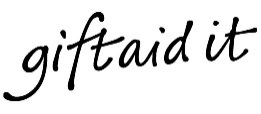 If you are a UK tax payer, you can boost your donation to The Parks Foundation by 25p for every £1 you donate. Please tick the box below.I am a UK taxpayer and understand that if I pay less Income Tax and/or Capital Gains tax 
than the amount of Gift Aid claimed on all my donations in that tax year, it is my responsibility to pay any difference. Please let us know if you want to cancel this declaration, change your home address or no longer pay sufficient tax.Protection LegislationInformation that you provide will be held and used in compliance with the General Data Protection Regulation (GDPR). For further information about how we take care of and use your information please visit: www.parksfoundation.org.uk/privacy/ 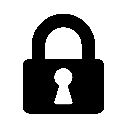 